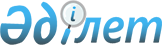 Об утверждении Отраслевой программы создания зеленой зоны города Астаны на 2002-2010 годы
					
			Утративший силу
			
			
		
					Постановление Правительства Республики Казахстан от 10 января 2002 года N 17. Утратило силу - постановлением Правительства РК от 14 мая 2004 г. N 542 (P040542)

      В соответствии с Указом Президента Республики Казахстан от 19 марта 2001 года N 574 U010574_  "О Государственной программе социально- экономического развития города Астаны на период до 2005 года "Расцвет Астаны - расцвет Казахстана" Правительство Республики Казахстан постановляет: 

      1. Утвердить прилагаемую Отраслевую программу по созданию зеленой зоны города Астаны на 2002-2010 годы (далее - Программа). 

      2. Министерству природных ресурсов и охраны окружающей среды Республики Казахстан ежегодно: 

      1) при подготовке бюджетной заявки по формированию республиканского бюджета предусматривать средства для реализации Программы; 

      2) информировать Правительство Республики Казахстан о ходе реализации Программы к 15 января и 15 июля. 

      3. Настоящее постановление вступает в силу со дня подписания. 

     Премьер-Министр 

     Республики Казахстан 

                                       Утверждена 

                                       постановлением Правительства 

                                       Республики Казахстан 

                                       от 10 января 2002 года N 17 

                    Отраслевая программа создания 

           зеленой зоны города Астаны на 2002-2010 годы              1. Паспорт Отраслевой программы создания            зеленой зоны города Астаны на 2002-2010 годы Наименование Программы          Отраслевая программа создания зеленой зоны                                 города Астаны на 2002-2010 годы Решение о разработке            Протокол заседания Государственной Программы                       комиссии по контролю за ходом                                              строительства нового центра города Астаны                                  от 21 августа 2001 года N 11-6/005-198;                                    поручение Президента Республики Казахстан                                  от 29 августа 2001 года N 12-5/58; Указ                                    Президента Республики Казахстан от 19                                      марта 2001 г. N 574  U010574_   "О                                 Государственной программе социально-                                 экономического развития города Астаны на                                   период до 2005 года "Расцвет Астаны -                                 расцвет Казахстана" Основной разработчик            Министерство природных ресурсов и охраны Программы                       окружающей среды Республики Казахстан Цель и задачи Программы         Создание лесонасаждений вокруг города                                 Астаны на площади 25 тыс. га,                                              обеспечивающих смягчение неблагоприятных                                   климатических условий, комфортность жизни                                  и отдыха населения Основные показатели             Проектно-изыскательские работы на площади                                  16 тыс. га, разработка проектов создания                                   новых и реконструкции существующих                                         лесонасаждений на площади 10,4 тыс. га;                                 отвод земельных участков под                                               лесонасаждения зеленой зоны на площади 8,1                                 тыс. га;                                 подготовка почвы на площади 16,8 тыс. га;                                 строительство питомника и выращивание                                      посадочного материала в количестве 40 млн.                                 штук сеянцев и саженцев;                                 создание лесонасаждений на площади 25 тыс.                                 га, в том числе новых - на площади 20,3                                    тыс. га и реконструкция существующих на                                    площади 4,7 тыс. га;                                 уход за лесопосадками на площади 25 тыс.                                   га;                                 передача лесопосадок в черте города на                                 площади 14,6 тыс. га Сроки реализации Программы      2002-2010 годы Исполнители Программы           Комитет лесного, рыбного и охотничьего                                 хозяйства Министерства природных ресурсов                                  и охраны окружающей среды Республики                                       Казахстан, акимы Акмолинской области и                                     города Астаны      Источники финансирования        Республиканский и местные бюджеты Ожидаемые конечные результаты   Смягчение неблагоприятных природных Программы                       факторов, улучшение экологии,                                              микроклимата городской территории и                                       создание обширной зоны отдыха населения Контроль за реализацией         Осуществляется Государственной комиссией Программы                       по контролю за ходом строительства нового                                  центра города Астаны                             2. Введение 

       Район расположения города Астаны характеризуется резко континентальным климатом. Создание зеленых массивов вокруг столицы в определенной мере позволит смягчить неблагоприятные климатические факторы, снизить отрицательные воздействия пыльных бурь, снежных заносов, создать более привлекательные ландшафты, повысить комфортность условий для отдыха населения. 

      Отраслевая программа создания зеленой зоны города Астаны (далее - Программа) разработана Министерством природных ресурсов и охраны окружающей среды Республики Казахстан по поручению Государственной комиссии по контролю за ходом строительства нового центра города Астаны. На заседании комиссии рассмотрены основные положения и параметры зеленой зоны (протокол от 21 августа 2001 года N 11-6/005-198), которые в последующем были одобрены Главой государства (поручение от 29 августа 2001 года N 12-5/58). 

      Разработка Программы осуществлена в соответствии с Указом Президента Республики Казахстан от 19 марта 2001 года N 574 U010574_  "О Государственной программе социально-экономического развития города Астаны на период до 2005 года "Расцвет Астаны - расцвет Казахстана", где определены объемы создания зеленой зоны. 

                 3. Анализ современного состояния проблемы 

      Район расположения города Астаны относится к подзоне сухих типчаково-ковыльных степей на темно-каштановых почвах с резким континентальным климатом. 

      Среднегодовая температура воздуха составляет 1,4 градусов тепла. Годовая амплитуда температуры воздуха составляет 91 оС. Абсолютный максимум температуры воздуха приходится на июль и достигает 42 градуса выше нуля. Абсолютный минимум - на январь и достигает 49 градусов ниже нуля. Продолжительность зимнего периода составляет 5-6 месяцев. 

      Климатической особенностью района является его недостаточное обеспечение осадками и неравномерное распределение их по сезонам года. Среднегодовая сумма осадков равна 302 мм, из них на период с температурой 10 градусов - 150 мм. В многоснежные и дождливые годы количество осадков достигает 432 мм, в засушливые годы снижается до 230 мм. 

      По влагообеспеченности район относится к зоне недостаточного увлажнения. 

      Ветровая деятельность отличается высокой напряженностью. В холодное время года преобладают ветры юго-западного направления, число дней с сильным ветром (15 м/сек) в году составляет 29, ежемесячная повторяемость 2-3 дня. В теплый период при наличии ветровой деятельности в сухую погоду наблюдаются пыльные бури, годовое число которых колеблется от 10 до 20, достигая в отдельные сухие годы 50. 

      Весна характеризуется быстрым нарастанием тепла. Наступление теплого периода с устойчивой температурой воздуха выше 5 градусов приходится на начало последней декады апреля и продолжается 167 дней. Дата мягкопластичного состояния почвы (пригодного для производства лесопосадочных работ) наступает 24 апреля. Вегетационный период (период роста и развития растений) характеризуется переходом среднесуточных температур через 10 градусов тепла и наступает в первых числах мая. Учитывая это, наиболее благоприятный срок проведения лесопосадочных работ - с 24 апреля по 5 мая. Вегетационный период заканчивается в конце сентября. 

      Таким образом, важнейшей чертой климата является резкая континентальность, которая выражена в контрастной смене суровой зимы жарким летом и малым количеством атмосферных осадков. Особенности режима осадков, в сочетании с летними суховеями, требует обязательного проведения мероприятий по накоплению влаги в почве, а также искусственного орошения. 

      Рельеф окрестностей города Астаны представлен увалисто-волнистыми равнинами с наличием замкнутых бессточных понижений, обусловливающих слабое дренирование почвы или ее отсутствие, что привело к развитию процессов заболачивания и вторичного засоления. 

      Грунтовые воды располагаются на глубине 1,5-3 м. Это обуславливает выход солей на поверхность с поднятием уровня грунтовых вод. 

      Основными типами почв являются темно-каштановые, кроме того, распространены лугово-каштановые, луговые, солонцы, солончаки и луговоболотные. 

      Характерной особенностью темно-каштановых почв является наличие плотного карбонатного горизонта, расположенного на глубине 35-45 см, не пропускающего воду в корнеобитаемый слой почвы. 

      Типчаково-ковыльные степи в основном распаханы и используются под выращивание зерновых культур. На целинных участках сохранились злаки: тырсик, овсец, типчак, острец, тонконог, а ксерофитное разнотравье представлено грудницей, гвоздикой, геранью, козлецом мелкоцветным, астрагалами и др. 

      На лугово-каштановых солонцеватых почвах по террасам речных долин и степным западинам наряду с типчаком, полынью, грудницей, подмаренником, шалфеем, ирисом часто встречаются солодка, острец, кермек и пр. 

      Естественная древесно-кустарниковая растительность произрастает по пониженным участкам и представлена в основном березой повислой, осиной, ивой белой, ивой остролистной, ивой пурпурной. Общая площадь естественных насаждений в окрестностях столицы составляет 388 га. В поймах рек и по старицам реки Ишим, кроме названных видов, встречаются заросли шиповника, жимолости татарской, лоха узколистного, крушины слабительной. 

      Естественные лесные колки, а также ранее созданные искусственные насаждения имеют бедный ассортимент древесно-кустарниковых пород, обусловленный жесткими лесорастительными условиями, насчитывающим не более десятка засухоустойчивых, солевыносливых и морозоустойчивых видов. 

      Искусственные лесонасаждения прошлых лет расположены на площади 4,7 тыс. га, защитные полосы вдоль автомобильных и железных дорог составляют 24 га. 

      Отсутствие ухода за этими лесонасаждениями (несвоевременное проведение рубок ухода и санитарных рубок, сокращение объема уходных работ за почвой) привело к гибели лесных культур на значительной площади, а сохранившиеся имеют угнетенный вид, слабый прирост в высоту. В силу этого они мало привлекательны для отдыха населения и не соответствуют своему рекреационному назначению. 

      Ближайшие естественные лесные массивы, пригодные для отдыха населения, удалены от столицы на расстояние 100-150 км. 

      При проектировании зеленой зоны общая площадь лесонасаждений принята в соответствии с ГОСТ 17.5301-78 из расчета 250 кв. м/чел, при численности населения 800 тыс. человек соответствует 20 тыс. га, но для степных районов, к каким относится город Астана, площадь необходимо увеличить на 20%, что составит 25 тыс. га. 

      К факторам, ухудшающим экологию месторасположения столицы, относятся сильные метели в зимний период, пыльные бури в засушливый период летом, низкая влажность воздуха, загазованность и запыленность воздуха, повышенный уровень шума, загрязненность воды в реках и других водоемах, подтопление и высокий уровень грунтовых вод, бедность природных ландшафтов, неорганизованные свалки бытовых отходов, степные пожары. 

      Один гектар зеленых насаждений за час поглощает весь углекислый газ, который выдохнут 200 человек; увлажняет и освежает воздух в такой степени, как 10 га водной поверхности. 

      Лиственные насаждения способны задерживать и осаждать до 30% пыли, а хвойные до 42%. Один гектар лесонасаждений без особого вреда для себя может поглотить из воздуха 400 кг сернокислого газа, 100 кг хлоридов и 25 кг фторидов, 60-80% всех выпадающих на землю и содержащихся в воздухе вредных веществ. 

      Фитонциды, выделяемые растениями, подавляют жизнеспособность бактерий и убивают их. Очень высокой фитонцидообразующей способностью обладают сосна, береза, тополь, черемуха. 

      Важным свойством насаждений является поглощение шума. Кроны деревьев поглощают и рассеивают около 75% звуковой энергии. 

      Лесные насаждения в степи сокращают и преломляют скорость ветра до 30-35%. Относительная влажность воздуха среди лесных насаждений на 5-15% выше, чем в открытой степи, меньше испарение с почвы, ровнее температурный режим. 

      В связи с переносом столицы в город Астану, по поручению Президента Республики Казахстан были начаты работы по созданию санитарно-защитной зеленой зоны города. 

      В целом за период 1996-2001 годы проектно-изыскательские работы выполнены на площади 34,8 тыс. га. При этом выявлено и рекомендовано к отводу 14,6 тыс. га лесопригодных земель в черте города, на которые разработаны рабочие проекты создания лесонасаждений. 

      В 1997-1998 годах были произведены посадки защитных лесных полос вдоль участков окружной дороги крупномерным посадочным материалом (деревья высотой 2-3 м с комом). Всего было высажено 10,6 тыс. штук саженцев. 

      В 1998-2001 годах произведены массивные механизированные лесопосадки первого приема на общей площади 8,2 тыс. га. Кроме того, в 2001 году осуществлены посадки второго приема на площади 1,5 тыс. га. В течение этих лет проводилось дополнение лесопосадок и работы по уходу за ними. 

      Проводилась работа по укреплению материальной базы Акмолинского лесхоза - основного исполнителя работ. За 1997-1998 годы закуплены трактора, машины и другая техника на сумму 45,8 млн. тенге. 

      В настоящее время отведено 12,2 тыс. га земельных участков. Размер убытков за их изъятие составляет 69,9 млн. тенге, из которых погашено 53,1 млн. тенге прежним землепользователям. 

      Разработан проект организационно-хозяйственного плана и оросительной сети лесного питомника на площади 110 га вблизи поселка Кощи, строительство и закладка которого начаты в 1998 году. Построена оросительная система на площади 30 га с водозабором и насосной станцией. Установлены трансформаторная подстанция и воздушная линия электропередачи. Построен двухквартирный кордон. Общая площадь, занятая под посевами древесно-кустарниковых пород в 2001 году, составила 33 га. Для обеспечения лесопосадок в 2002 году выращено 3,5 млн. штук сеянцев и саженцев. 

      С 2000 года ведутся работы по районированию быстрорастущих древесных пород. Заложены испытательные культуры на площади 9,1 га тополя лавролистного, тополя казахстанского, ивы белой, вяза обыкновенного, сосны обыкновенной, березы повислой, клена ясенелистного, черемухи обыкновенной. 

      В 2001 году произведена передача на баланс акима города Астаны лесопосадок 1998 года на площади 2,5 тыс. га. 

                     4. Цель и задачи Программы 

      Целью Программы является создание лесных массивов вокруг столицы, которые должны обеспечить смягчение неблагоприятных климатических условий, создать большую комфортность для жизни и отдыха населения. 

      Основной задачей Программы является осуществление до 2005 года лесопосадочных работ на площади 25 тыс. га и к 2010 году завершение создания зеленой зоны. 

            5. Основные направления и механизм реализации Программы 

      Зеленая зона создается на лесопригодных участках в границах города на площади 14,6 тыс. га и в пригородной зоне на площади 10,4 тыс. га. При этом новые лесонасаждения будут созданы на площади 20,3 тыс. га и реконструированы 4,7 тыс. га лесопосадок прошлых лет. 

      Путем создания новых лесных массивов будут соединены в единую систему существующие насаждения, естественные лесные колки, защитные лесополосы вдоль железных и автомобильных дорог. 

      В соответствии с генеральным планом застройки основной зеленый коридор в черте города пройдет вдоль русла реки Ишим и соединится с насаждениями по берегам Вячеславского водохранилища. 

      В северо-восточной части города (карагандинское направление) предусматривается создать 2,8 тыс. га лесонасаждений, которые соединят лесопосадки в городской черте с лесной дачей "Чубары", защитными насаждениями вдоль железных и автомобильных дорог, естественными колками. 

      В южной части города, в районе международного аэропорта, будут созданы лесопарковые насаждения на площади 1,5 тыс. га и защитные насаждения по берегам озера Майбалык на площади 1,4 тыс. га. 

      При создании лесонасаждений будет преимущественно использоваться посадочный материал, выращенный в местном лесном питомнике, представленный морозоустойчивыми, солевыносливыми и быстрорастущими видами. Кроме того, для расширения ассортимента будет применяться районированный посадочный материал, выращенный в питомниках северного и центрального регионов Казахстана. 

      Подготовку почвы под лесопосадки предусматривается осуществлять по системе раннего однолетнего или двухлетнего черного пара, что обеспечит накопление и сохранение влаги. 

      Будут создаваться насаждения кулисного типа: для защитных насаждений ширина кулис предусматривается 20 метров с таким же межкулисным пространством, а для лесопарковых, соответственно, 24 и 12 метров. 

      Посадка насаждений осуществляется в два приема. В первый прием высаживаются лиственные и кустарниковые породы, более устойчивые к неблагоприятным условиям. Через 3-4 года под их защиту вводятся хвойные породы. 

      В течение пяти лет за лесопосадками будет проводиться агротехнический уход, заключающийся в механизированной обработке междурядий и межкулисных пространств и ручной прополке в рядах. 

      В лесопарковых насаждениях предусмотрены лесоводственные уходы, заключающиеся в формировании кроны и штамба деревьев. Целью формирования молодых деревьев является получение одного, хорошо развитого, побега-стволика. В период эксплуатации насаждений очистку ствола от сучьев производят через 5 лет. 

      В засушливые годы сразу после посадки деревьев производят поливы. Необходимость поливов сохраняется в первые два года, особенно нуждаются в них влаголюбивые виды: тополь, ива, береза, рябина. 

      Объемы работ по выращиванию лесонасаждений на весь период создания зеленой зоны приведены в таблице 1. 

      Передача посадок в границе города Астаны на баланс акима города осуществляется: 

      при создании лесных культур в один прием - на третий год после посадки; 

      при создании лесных культур в два приема с вводом хвойных пород - на третий год после посадки второго приема. 

            6. Необходимые ресурсы и источники их финансирования 

      Для обеспечения работ по созданию зеленой зоны требуется отвод земельных участков общей площадью 8,1 тыс. га и возмещение убытков прежним землепользователям при их изъятии. 

      Потребность в посадочном материале на весь период работ составляет 40 млн. штук. 

      Предусматривается в рамках государственного заказа по созданию зеленой зоны приобретение специальной лесохозяйственной техники и оборудования, завершение строительства лесного питомника. 

      Для выполнения работ по выращиванию посадочного материала, подготовке почвы, посадке и уходу за лесонасаждениями потребность в рабочих кадрах составляет 668 человек в 2002 году, с дальнейшим увеличением в 2004 году до 1057 человек и постепенным сокращением до 346 человек в 2010 году. 

      Потребность в тракторах с навесным оборудованием увеличивается от 46 единиц в 2002 году до 68 единиц в 2004 году, затем ежегодно снижается до 20 единиц в 2010 году. Потребность в рабочих кадрах и технике приведены в таблице 2. 

      Для реализации Программы необходимы финансовые средства в сумме 4826 млн. тенге, в том числе из республиканского бюджета - 3639 млн. тенге. Потребность в финансовых средствах приведена в таблице 3. 

      Ежегодные расходы на реализацию Программы будут уточняться при формировании бюджета на соответствующий год. 

             7. Ожидаемый результат от реализации Программы 

      В результате реализации Программы до 2005 года будут произведены лесопосадочные работы на площади 25 тыс. га. В последующие 5 лет на этой территории будет создана зеленая зона, построен лесной питомник на запроектированной площади, который в дальнейшем позволит обеспечивать потребность в посадочном материале при реконструкции зеленой зоны и озеленении столицы. 

      Через 8-10 лет после посадки кроны деревьев в рядах смыкаются, и лесонасаждения начинают выполнять свои экологические функции: под их пологом сокращается количество сорной растительности, полнее используются накапливаемые запасы влаги в почве, при этом достигается естественная промывка верхних горизонтов почвы. От ежегодного опадания листьев образуется лесная подстилка, при гниении которой образуется плодородный слой. Изменяется видовой состав почвенных организмов, улучшается структура почв и их лесорастительная характеристика. 

      При достижении возраста плодоношения в насаждениях возможно появление естественного возобновления, которое в последующем заменит искусственно созданные насаждения на естественные леса. 

      В насаждениях с интенсивными рекреационными нагрузками процессы возобновления будут поддерживаться путем содействия естественному возобновлению или искусственным лесовосстановлением. 

      Наряду с изменениями почвенных условий на открытых пространствах произойдут изменения и травяного покрова в части расширения его естественного видового состава. 

      Созданные лесопарковые насаждения, принимая на себя воздействие вредных веществ, находящихся в атмосфере или почве, оздоровляя окружающую среду, будут выполнять роль фильтров. Благодаря этим способностям вся площадь зеленой зоны будет выделять в течение года около 825 тыс. тонн кислорода и поглощать до миллиона тонн углекислого газа, задерживать и осаждать сотни тысяч тонн пыли. 

      Создание водоохранных насаждений по берегам Вячеславского водохранилища, по берегам русла реки Ишим и озера Майбалык позволит регулировать поверхностный сток, что отразится на чистоте воды, сократит испарение с поверхности почвы, обеспечит накопление снега и увеличит период его таяния. 

      Зеленая зона улучшит живописность территории города, сделает ландшафт более привлекательным и ценным в научно-познавательном, культурном, оздоровительном и санитарно-гигиеническом отношениях, улучшит среду жизни и отдыха населения столицы.            8. План мероприятий по реализации Отраслевой программы            создания зеленой зоны города Астаны на 2002-2010 годы 

  1.  Проектно-изыскательские    Информация           МПРООС      Ежегодно     работы                     Правительству                    декабрь                                Республики                       2003                                Казахстан 2.  Возмещение убытков         Информация           МПРООС      Ежегодно     землепользователей         Правительству                    декабрь                                Республики                       2003                                Казахстан 3.  Отвод земельных участков   Информация           Аким        Ежегодно                                Правительству        Акмолинской декабрь                                Республики           области     2003                                Казахстан 4.  Подготовка почвы           Информация           МПРООС      Ежегодно                                Правительству                    декабрь                                Республики                       2005                                Казахстан 5.  Выращивание посадочного    Информация           МПРООС      Ежегодно     материала                  Правительству                    декабрь                                Республики                       2010                                Казахстан     6.  Районирование              Информация           МПРООС РК   Ежегодно     быстрорастущих древесных   Правительству                    декабрь     пород                      Республики                       2010                                Казахстан      7.  Посадка лесонасаждений,    Информация           МПРООС РК   Ежегодно     всего в том числе:         Правительству                    июнь 2005               1 прием          Республики                       Ежегодно               2 прием          Казахстан                        июнь 2008     реконструкция     лесонасаждений 8.  Агротехнический уход за    Информация           МПРООС РК   Ежегодно     почвой                     Правительству        Аким г.     декабрь                                Республики           Астаны      2010                                Казахстан 9.  Передача лесопосадок на    Информация           МПРООС РК   Ежегодно     баланс акима г. Астаны     Правительству                    октябрь                                Республики                       2007                                Казахстан 10. Лесоводственный уход за    Информация           МПРООС РК   Ежегодно     лесонасаждениями           Правительству                    декабрь                                Республики                       2010                                Казахстан 11. Финансирование, всего в    Отчет                МФ РК аким  Ежегодно     том числе:                 Правительству        г. Астаны   декабрь     за счет республиканского   Республики                       2010     бюджета                    Казахстан                        Ежегодно     * за счет средств местного Информация                       декабрь     бюджета                    Правительству                    2010                                Республики                                Казахстан --------------------------------------------------------------------------- Примечание: * Рекомендуемые финансовые средства для обеспечения уходных                  работ за лесопосадками, переданными на баланс акима города                 Астаны.                                                                   Таблица 1                  Объемы работ по выращиванию лесонасаждений на весь                       период создания зеленой зоны ---------------------------------------------------------------------------  N !Наимено- !Ед. !              Объем работ по годам          !Итого!Всего п/п!вание    !изм.!--------------------------------------------!     !  за    !мероприя-!    !2002!2003!2004!2005!2006!2007!2008!2009!2010!     !1997-    !тий      !    !    !    !    !    !    !    !    !    !    !     !2010    !         !    !    !    !    !    !    !    !    !    !    !     !годы ---!---------!----!----!----!----!----!----!----!----!----!----!-----!----- 1  Проектно-  тыс.    изыска-    га    8,0  8,0    0    0    0    0    0    0    0  16,0  50,5    тельские   млн.    работы     тг   27,0 27,0    0    0    0    0    0    0    0  54,0 104,2 2  Возмещение           убытков    землеполь- млн.    зователей  тг   41,0 45,0    0    0    0    0    0    0    0  86,0 155,0 3  Отвод    земельных  тыс.    участков   га    4,1  4,0    0    0    0    0    0    0    0   8,1  20,3 4  Выращивание     и приобре-    тение    посадоч-    ного       млн.    материала  шт.   4,5  7,8  8,3  8,9  2,8  2,3  2,1  1,8  1,5  40,0  45,0 5  Райониро-    вание    быстро-    растущих    древесных  млн.    пород      тг    0,5  0,5  0,5  0,5  0,5  0,5  0,5  0,5  0,5   4,5   5,1 6  Подготовка тыс.    почвы      га    4,5  4,7  5,1    0    0    0    0    0    0  14,3  25,0 7  Посадка    лесона-    саждений в    т.ч.    реконст-   тыс.  2,5  4,5  4,7  5,1    0    0    0    0    0  16,8  25,0    рукция     га         1,0  1,7  2,0    0    0    0    0    0   4,7   4,7 8  Агротехни-    ческий уход    за почвой, тыс.    всего:     га   10,7 15,2 19,9 25,0 25,0 25,0 25,0 25,0 25,0 195,8 219,0    в т.ч. в   тыс.    черте      га   10,7 14,6 14,6 14,6 14,6 14,6 14,6 14,6 14,6 127,5 150,7    города       в пригород- тыс.    ной зоне    га        0,6  5,3 10,4 10,4 10,4 10,4 10,4 10,4  68,3  68,3 9  Лесоводст-    венный    уход за    лесонаса-  тыс.    ждениями   га    0,7  3,2  7,7 11,7 14,3 10,4 10,4 10,4 10,4 147,5 147,8 10 Передача    лесонасаж-    дений на    баланс    акима    города     тыс.    Астаны     га    2,3  2,5  0,9  2,5  3,7  0,2    0    0    0  12,1  14,6 ---------------------------------------------------------------------------                                                                        Таблица 2                Потребность в рабочих кадрах и технике ---------------------------------------------------------------------------  N !Наимено- !Ед. !              Потребность по годам                !Итого п/п!вание    !изм.!--------------------------------------------------! за     !         !    !2002 !2003 !2004 !2005 !2006 !2007 !2008!2009!2010!2002-    !         !    !     !     !     !     !     !     !    !    !    !2010    !         !    !     !     !     !     !     !     !    !    !    !годы ---!---------!----!-----!-----!-----!-----!-----!-----!----!----!----!----- 1   Потребность     в рабочих     кадрах    чел.   668   933  1057   855   560   488  434  385  346  5726 2   Потребность     в тракторах     и навесном     оборудо-     вании     шт.     46    57    68    42    36    27   25   18   20   339     в т.ч. по классам тяги:          7 т  шт.      9    10    11     2     2     2    1    1    1    39          4 т  шт.     16    17    19     2     2     3    5    3    5    72          3 т  шт.     21    30    30    38    32    22   19   14   14   220 ---------------------------------------------------------------------------                                                                   Таблица 3                  Потребность в финансовых средствах ---------------------------------------------------------------------------  N !Наимено- !Ед. !              План работ по годам           !Итого!Всего п/п!вание    !изм.!--------------------------------------------!     !  за    !         !    !2002!2003!2004!2005!2006!2007!2008!2009!2010!     !1997-    !         !    !    !    !    !    !    !    !    !    !    !     !2010    !         !    !    !    !    !    !    !    !    !    !    !     !годы ---!---------!----!----!----!----!----!----!----!----!----!----!-----!----- 1   Финансиро-     вание,     всего     в том     млн.       числе:    тг.   519  695  812  870  460  410  370  350  340  4826  6200     из респуб-     ликанс-     кого      млн.     бюджета   тг.   497  612  710  730  310  250  200  170  160  3639  5013     * из     местного     бюджета по     уходу за     передава-     емыми     лесопо-   млн.     садками   тг.    22   83  102  140  150  160  170  180  180  1187  1187 --------------------------------------------------------------------------- 

            * Рекомендуемые финансовые средства для обеспечения уходных работ за лесонасаждениями, передаваемыми на баланс акима города Астаны. 
					© 2012. РГП на ПХВ «Институт законодательства и правовой информации Республики Казахстан» Министерства юстиции Республики Казахстан
				--------------------------------------------------------------------------- 

 N ! Наименование мероприятий ! Форма завершения !Ответственный!Срок испол- 

п/п!                          !                  ! исполнитель !нения, год 

---!--------------------------!------------------!-------------!---------- 

 1 !             2            !         3        !      4      !     5 

---!--------------------------!------------------!-------------!---------- 